             ARTES- Cubo e Pontilhismo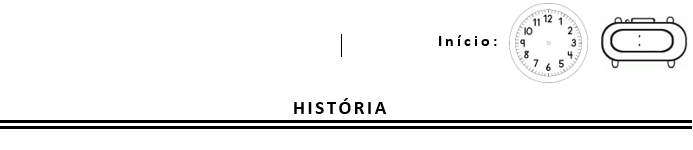 Hoje você representará a Literatura do final de semana, com pontos.O ponto é um elemento visual simples que pode ser produzido ao tocarmos uma superfície com a ponta de um lápis ou de pincel com tinta ou de uma caneta .  Podemos compor uma imagem fazendo um ponto ao lado do outro e mudar a cor para dar o efeito das partes do desenho,veja um exemplo:  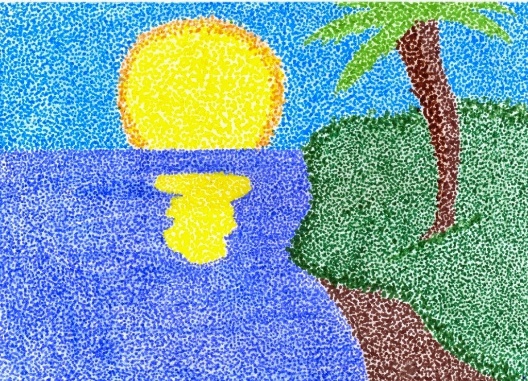 PROPOSTA:Na página seguinte você tem uma forma planificada do cubo.pense e escolha cada face do cubo para:nome da história.seu nome e data matemática.técnica: pontilhismo. e escolha três faces do cubo para:representar os Capítulos 8, 9 e 10 da "Aventuras de Pinóquio".Agora inicie o seu trabalho e depois de pronto, monte o cubo.Para montar o cubo:recorte e dobre nos lugares indicados.nas abas(partes pintadas com a cor azul) passe cola, segure até secar.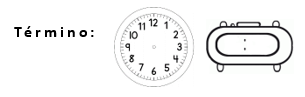 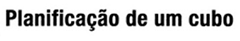 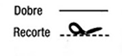 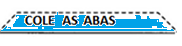 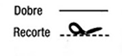 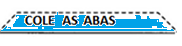 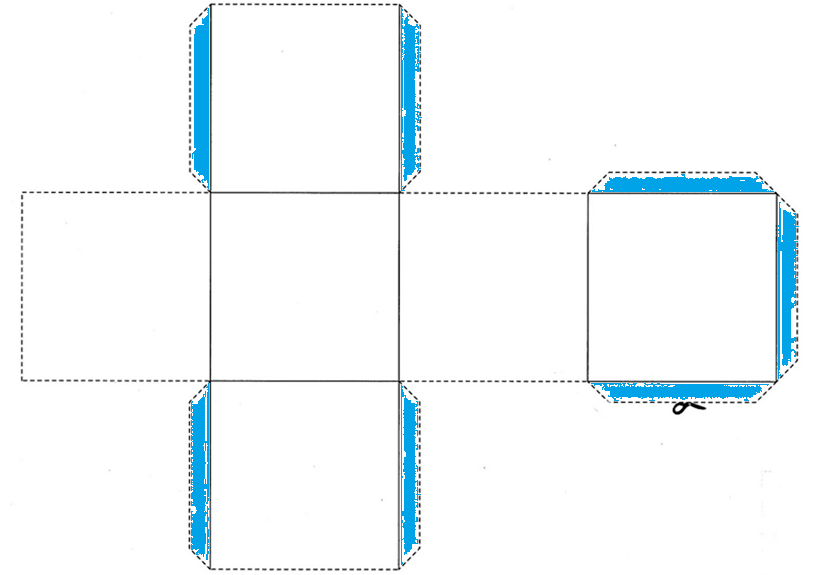 